INFORMATION ON SETTING UP ONLINE GIVINGHow are you today?  Thank you so much for taking this step to insure that OCFA is getting a steady flow of funding for ministry.  Here are a few instructions on how to setup your online giving account so you can easily give to Orange County First Assembly and Orange County Deaf Church. There are several ways to set up and access your new Giving account with Tithe.ly…CHURCH WEBSITE www.ocfirstag.com or TITHE.LY WEBSITE www.tithe.ly/give.  Setup your own secure account with your login (email address) & password.  Setup Tithe.ly website. 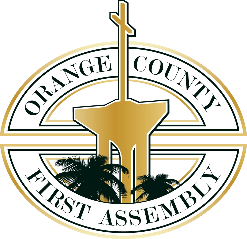 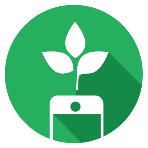 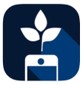 CHURCH APP on your Smartphone – Go to your App Store and search for Tithe.ly.   All the Gatherings have their own custom App (with the dark blue background). Download the app, and search for Orange County First Assembly or the appropriate Gathering (see below).  Setup your secure account with your login (email address), password & PIN#.  Add your Bank account information or Credit Card(s) and they will be securely stored for you by Tithe.ly, our online giving provider. Did you notice that you can also set up Recurring or Automatic Giving?  This will allow you to give regularly automatically without having to remember each week or month!  GIVING BY TEXT After setting up your account, we are pleased to announce that we can now accept Giving by Text!  Setup a new CONTACT with the appropriate phone number below.  Text “give” to that number.  It will respond with instructions for setup and ask you to link it to your Tithe.ly account.  Orange County First Assembly		(530) 322-8970Orange County Deaf Church		(650) 484-5578 If you need help navigating the site, feel free to call the Church Office @ 714-547-9631.  We are available Mondays-Thursday 9:00am – 4:00pm.  There are great helps online as well at www.tithe.ly/give.Thank you so much for your faithful giving to Orange County First Assembly of God!  May God richly bless you and through your faithful giving, your church family too! 